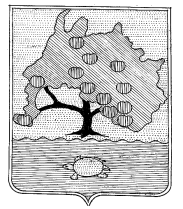 АСТРАХАНСКАЯ ОБЛАСТЬФИНАНСОВОЕ УПРАВЛЕНИЕМУНИЦИПАЛЬНОГООБРАЗОВАНИЯ«ПРИВОЛЖСКИЙ РАЙОН»416450 Астраханская область, Приволжский район, с.Началово, ул.Ленина,46.тел:40-60-51, e-mail: privolg@mail.ruДиректору муниципального бюджетногообщеобразовательного учреждения «Приволжская средняя общеобразовательная школа №2»Шейкиной С.Г.ПРЕДСТАВЛЕНИЕо принятии мер по устранению причин и условий, способствующих совершению нарушений    от 08.06.2020 года                                                                                            № 3 Финансовое управление муниципального образования «Приволжский район», на основании пункта 2 части 22 статьи 99 Федерального закона 44-ФЗ «О контрактной системе в сфере закупок товаров, работ, услуг для обеспечения государственных и муниципальных нужд» и по результатам проверки муниципального бюджетного общеобразовательного учреждения «Приволжская средняя общеобразовательная школа № 2», отраженные в акте проверкиРекомендует:- указывать основание проведения закупки с единственным поставщиком, на конкретный пункт части 1 статьи 93 Федерального закона 44-ФЗ «О контрактной системе в сфере закупок товаров, работ, услуг для обеспечения государственных и муниципальных нужд»;- не допускать нарушения статьи 22 Положения утвержденного Постановлением Правительства РФ от 30.09.2019 № 1279 «Об установлении порядка формирования, утверждения планов-графиков закупок, внесения изменений в такие планы-графики, размещения планов-графиков закупок в единой информационной системе в сфере закупок, особенностей включения информации в такие планы-графики и требований к форме планов-графиков закупок и о признании утратившими силу отдельных решений правительства Российской Федерации»:- не допускать размещения в Единой информационной системе не достоверной информации, в части документов подтверждающих исполнение контракта.Муниципальному бюджетному общеобразовательному учреждению  «Приволжская средняя общеобразовательная школа №2»:- рассмотреть результаты настоящей проверки в месячный срок;- представить в финансовое управление муниципального образования «Приволжский район» информацию о принятых мерах.Начальник финансового управления муниципального образования «Приволжский район»                И.Ч.Исламгазиева